SVIJETSKI DAN OSOBA S DOWN SINDROMOM21. ožujka obilježava se svjetski dan osoba s down sindromom upravo zato jer se javlja kao posljedica anomalije kromosoma 21.Downov sindrom smatra se jednim od najčešćih genetskih poremećaja.Prvi put opisao ga je John Langdon Down 1866. i po njemu ja dobio ime.Ljudsko tijelo sastoji se od ogromnog broja stanica. Svaka stanica u svojem središtu ima jezgru u kojoj je smješten nasljedni materijal, tzv. Geni. Downov sindrom uzrokuje pogrešan prijenos kromosoma tijekom stanične diobe.Downov sindrom pogađa sve rase i može se javiti u bilo kojoj obitelji, bez obzira na zdravlje roditelja, ekonomsku situaciju ili način života. Rizik je veći kod žena starijih od 35 godina, a oko 80% djece s Down sindromom imaju majke mlađe od 35 godina.Prosječno jedno od 700 sve novorođene djece rađa se s Downovim sindromom..Postoji preko pedeset karakterističnih obilježja Downovog sindroma.Kod djece i odraslih s Downovim sindromom postoji veći rizik od urođenih bolesti i to:Srčanih bolesti – oko 50%Bolesti štitnjače – oko 15 %Problemi s probavnim sustavom Problemi s očimaAlzheimerova bolestDijagnoza se može vidjeti prije rođenja uzv ili uzorkom plodne vode iz utrobe majke.Ovaj se poremećaj ne može izliječiti.Osobe s  Downom sindrom osim tjelesnih nepravilnosti nažalost imaju i  mentalnu retardaciju.Kada roditelji saznaju da je rođeno dijete sa Down sindromom to je za njih jako stresno i teško je to prihvatiti, ali se promijenio odnos društva prema djeci s posebnim potrebama koja su puno više prihvaćena nego prije (gotovo svi idu u vrtiće, a neki i u osnovne škole).Što ranije se krene s rehabilitacijom, to su veće šanse za bolje rezultate. Najvažniju ulogu u razvoju ima obitelj jer članovi obitelji provode najveći dio vremena s djetetom., Uživajte u svom djetetu!
Uživajte u svakom malom uspjehu!
Ne gubite vrijeme na ispitivanje zašto se to Vama dogodilo!
Vjerujte u sebe!
Sve što želite možete postići !
Vaše dijete je drugačije i za njega je uspjeh nešto drugo!
Budite ustrajni! Borite se!
Bez obzira na sve teške trenutke, snagu crpite iz veselih i radosnih trenutaka!
Svaki novi dan je drugačiji! Neki su lakši, neki su teži!
Težite obiteljskom zajedništvu!
Ne odustajte kad Vam kažu „NE“! Upornost otvara mnoga vrata!

I zapamtite: NISTE SAMI !!!!!!!!!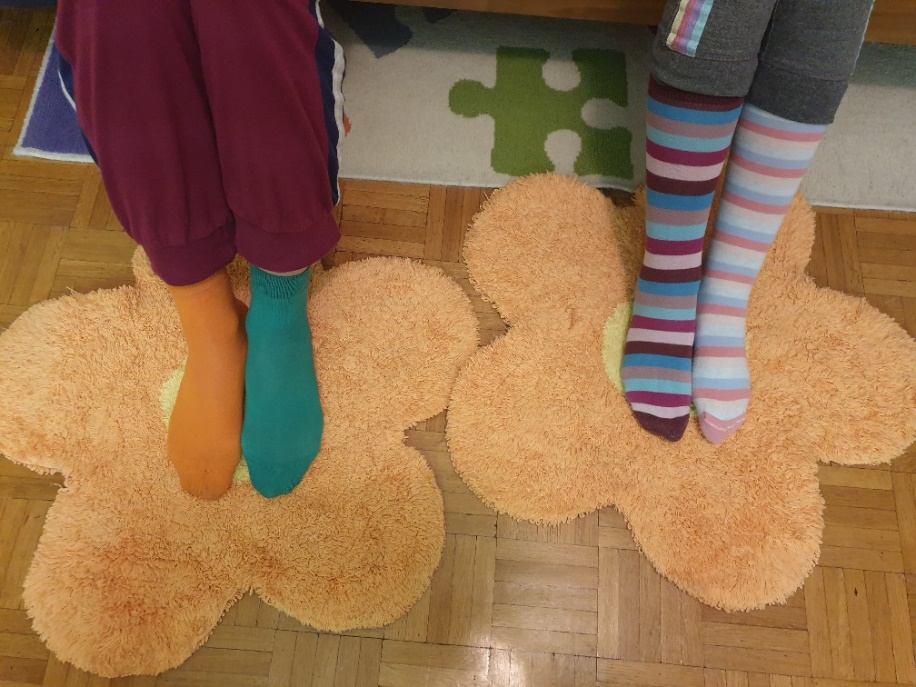 IZVORI: WikipedijaPliva zdravljeMSD priručnikUdruga za down sindrom!!Ela Čelec 6.b😊Najčešća obilježja izgleda djeteta s Downovim sindromom su:Mišićna hipotonijaŠiroki vratKosi položaj očiju -  lica osoba monogolske raseOkruglo liceAbnormalni oblik uškiKratke šakeMalena usta, nos  i veliki jezikKratke i široke ruke i nogeKraći prsni koš neobičnog oblikaMalena glava